HELEM YUMBA REFERRAL FORM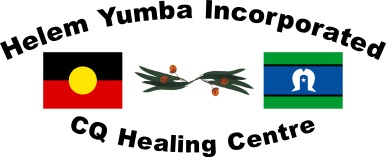 Please send completed referrals to	Email: admin@cqhealing.com.au RISK AND NEED INFORMATIONReferring agencyReferring agencyReferring agencyReferring agencyTelephone / EmailTelephone / EmailContact name(s)Contact name(s)Contact name(s)Contact name(s)DateDateVictim nameVictim DOBAddressAboriginal Y / N   Torres Strait Islander Y / N    Gender	M / F	LGBT	Y / NTelephone numberSafe to call?Y  /  NPlease insert  any relev vant contact information e.g. times to call,vant contact information e.g. times to call,vant contact information e.g. times to call,Alleged Perpetrator(s) nameAllegedPerpetrator(s) DOBAddress Alleged Perpetrator(s)Relationship to victimRelationships statusChildren(please add extra rows if necessary)DOBRelationship to victimRelationship to perpetratorAddressSchool(If known)Please indicate whether Please indicate whether Please indicate whether Please indicate whether Is the client aware of this referral?Y/NDoes the client consent to this referral?Y/NBACKGROUND (Please include factors relating to risk and the victim’s or other family needs which will help us identify an appropriate pathway for support)BACKGROUND (Please include factors relating to risk and the victim’s or other family needs which will help us identify an appropriate pathway for support)SAFETY/SUPPORT TO DATE (Please list actions already taken to address risk and need for the victim and their family)SAFETY/SUPPORT TO DATE (Please list actions already taken to address risk and need for the victim and their family)OTHER FACTORS (What other information may help us address risk and need? Consider factors relating to added vulnerability such as age, disability, substance misuse, mental health issues, cultural/language barriers on ‘honour-based systems’, geographic isolation and minimisation.)OTHER FACTORS (What other information may help us address risk and need? Consider factors relating to added vulnerability such as age, disability, substance misuse, mental health issues, cultural/language barriers on ‘honour-based systems’, geographic isolation and minimisation.)RISK LEVELIndicators of risk of harmVULNERABILITY ASSESSMENTSafety, Social and Emotional/Mental WellbeingLOW - No significant current indicators of serious harmMEDIUM - At risk of harm means there is evidence of a risk to the adult victim and children’s safety and wellbeing. HIGHAt high risk of serious harm means there is evidence of a serious risk to the adult victim and children’s safety and wellbeing and urgent action is necessary to prevent or lessen the risk. Risk LevelLOW  Perpetrator incarcerated, Safe MEDIUM- Safety plan, Not at imminent dangerHIGH -  No support, No transport, At Risk of homelessness, suicide ideation.Risk of VulnerabilityOFFICE USE ONLYDate Received:                                       Date Reviewed: